Publicado en Barcelona el 01/09/2021 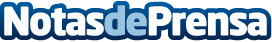 Reputation Republik: Estudio de reputación del FC BarcelonaEn los últimos años el F.C. Barcelona se ha visto involucrado en una serie de polémicas deportivas y extradeportivas que han impactado negativamente en la imagen del club. La salida de Lionel Messi supone un nuevo golpe reputacional. El club ha perdido credibilidad ante los aficionados a nivel global y tiene que hacer un esfuerzo por recuperar sus valores y mejorar la transparenciaDatos de contacto:Xavier Pirés682015716Nota de prensa publicada en: https://www.notasdeprensa.es/reputation-republik-estudio-de-reputacion-del Categorias: Nacional Fútbol Comunicación Marketing E-Commerce http://www.notasdeprensa.es